Data de aprovação deste plano no Conselho do DCS: ______/_______/__________ALGUMAS ORIENTAÇÕES:Plano de disciplina: “No início de cada período letivo, o docente deverá encaminhar o plano de curso com as formas e os critérios de avaliação, inclusive as avaliações repositivas, à Coordenação [do Departamento] para homologação do Colegiado de Curso conforme Calendário Acadêmico” (Resolução 251/1997/CONSEPE/CONSEA, art. 1º).Aulas: “O ensino nas disciplinas é ministrado através de aulas teóricas e práticas, seminários, discussões em grupo, estudos dirigidos, trabalhos de pesquisa, extensão ou quaisquer outras técnicas pedagógicas ou atividades acompanhadas coerentes com [a] natureza dos temas” (Regimento Geral da UNIR, art. 130).Hora-aula: nos cursos de graduação da UNIR, a hora-aula equivale a 50min (cinquenta minutos) e os sábados são considerados dias letivos (Resolução 500/2017/CONSEA c/c Resolução 496/2017/CONSEA).Assiduidade:Frequência mínima na UNIR: 75% da caga horária da disciplina (art. 6º da Resolução 251/1997/CONSEPE/CONSEA c/c art. 124 do Regimento Geral da UNIR).“A aprovação em qualquer disciplina é efetuada depois de satisfeitas as exigências [...] da assiduidade mínima exigida” (Regimento Geral da UNIR, art. 120, § 1°, grifo nosso).Segunda Chamada: “Será concedida segunda chamada para os discentes que faltarem à avaliação, nos casos amparados por lei ou por força maior, aprovado pelo Colegiado de Curso” (Resolução 251/1997/CONSEA, art. 7º).  prazos para discentes apresentarem justificativasAvaliação Repositiva: “O não comparecimento à alguma avaliação no decorrer do semestre implica em não obtenção da nota na mesma, impossibilitando o caráter de reposição por meio da nota obtida na avaliação repositiva” (Resolução 251/1997/CONSEA, art. 5o, § 3º).“O dia e a hora da avaliação repositiva será marcada (sic) pelo docente e comunicadas (sic) ao Coordenador de Curso” (Resolução 251/1997/CONSEA, art. 5o, § 4º).Monografia: “Entende-se por monografia um trabalho escrito, individual, orientado por professor da UNIR [logo, o orientador pode ser externo ao DCS, mas interno à UNIR], que evidencie a capacidade por parte do aluno de definir um problema na área de Ciências Sociais, propor uma metodologia para sua abordagem e uma bibliografia para sua compreensão teórica. O projeto e o trabalho final devem obedecer às normas definidas pela Associação Brasileira de Normas Técnicas (ABNT)” (Resolução 239/2010/CONSEA, art. 3º, grifo nosso).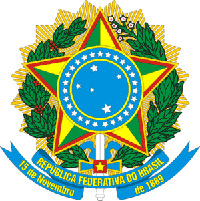 Serviço Público FederalMinistério da Educação (MEC)Universidade Federal de Rondônia (UNIR)Núcleo de Ciências Humanas (NCH)Departamento de Ciências Sociais (DCS)www.CienciasSociais.unir.br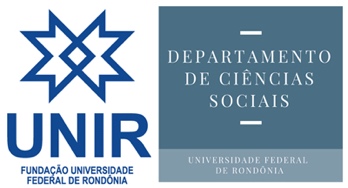 PLANO DE DISCIPLINAPLANO DE DISCIPLINAPLANO DE DISCIPLINACurso: Ciências SociaisCurso: Ciências SociaisCódigo: 42Disciplina: Disciplina: Código: Carga Horária (CH) Geral:CH Teórica:CH Prática:Créditos: Período: Ano/Semestre: Dia(s) das Aulas: Horário(s): Horário(s): Docente(s): Docente(s): Docente(s): 1 EMENTA 1 EMENTA 1 EMENTA * De acordo com o Ementário da Disciplina, constante no Anexo VIII do Projeto Pedagógico do Curso (PPC) de Ciências Sociais.* De acordo com o Ementário da Disciplina, constante no Anexo VIII do Projeto Pedagógico do Curso (PPC) de Ciências Sociais.* De acordo com o Ementário da Disciplina, constante no Anexo VIII do Projeto Pedagógico do Curso (PPC) de Ciências Sociais.2 OBJETIVO GERAL2 OBJETIVO GERAL2 OBJETIVO GERAL3 OBJETIVOS ESPECÍFICOS3 OBJETIVOS ESPECÍFICOS3 OBJETIVOS ESPECÍFICOS4 CONTEÚDO4 CONTEÚDO4 CONTEÚDO* Subdividido em Unidades.* Subdividido em Unidades.* Subdividido em Unidades.5 PROCEDIMENTOS METODOLÓGICOS5 PROCEDIMENTOS METODOLÓGICOS5 PROCEDIMENTOS METODOLÓGICOSAulaDataTópico / Atividade01020304050607080910111213141516171819206 SISTEMA DE AVALIAÇÃO 6 SISTEMA DE AVALIAÇÃO 6 SISTEMA DE AVALIAÇÃO * Apresentar os instrumentos e critérios de acordo com a Resolução 251/1997/CONSEPE/CONSEA.* Encaminhar o plano de curso à Chefia para homologação do CONDEP, conforme  Resolução 251/1997/CONSEPE/CONSEA.* Apresentar os instrumentos e critérios de acordo com a Resolução 251/1997/CONSEPE/CONSEA.* Encaminhar o plano de curso à Chefia para homologação do CONDEP, conforme  Resolução 251/1997/CONSEPE/CONSEA.* Apresentar os instrumentos e critérios de acordo com a Resolução 251/1997/CONSEPE/CONSEA.* Encaminhar o plano de curso à Chefia para homologação do CONDEP, conforme  Resolução 251/1997/CONSEPE/CONSEA.7 RECURSOS DIDÁTICOS7 RECURSOS DIDÁTICOS7 RECURSOS DIDÁTICOS8 BIBLIOGRAFIA BÁSICA8 BIBLIOGRAFIA BÁSICA8 BIBLIOGRAFIA BÁSICA9 BIBLIOGRAFIA COMPLEMENTAR9 BIBLIOGRAFIA COMPLEMENTAR9 BIBLIOGRAFIA COMPLEMENTARASSINATURA - DOCENTE(S)ASSINATURA - CHEFE DO DEPARTAMENTO